LAMPIRANLampiran 1 KuisionerKUISIONER PENELITIANProgram Studi ManajemenFakultas Ekonomi dan Bisnis (FEB)Universitas Pancasakti Tegal			         No. Kuisioner:Perihal: Permohonan Pengisian KuesionerYth. Bapak / Ibu / Saudara/iPelanggan Republik Computer SlawiDi TempatDengan Hormat,Saya Melia SalsaBillah, mahasiswa tingkat akhir Program Studi Manajemen, Fakultas Ekonomi dan Bisnis (FEB) Universitas Pancasakti Tegal sedang menyusun skripsi dengan judul “Pengaruh Persepsi Kualitas Produk, Motivasi Pembelian Konsumen dan Word Of Mouth Konsumen Terhadap Keputusan Pembelian Laptop Asus di Republik Computer Slawi”Saat ini saya sedang mengumpulkan data dalam bentuk kuesioner sebagai salah satu sumber penyusunan skripsi ini. Adapun tujuan dari kuesioner tersebut adalah untuk mengetahui seberapa besar pengaruh “Pengaruh Persepsi Kualitas Produk, Motivasi Pembelian Konsumen dan Word Of Mouth Konsumen Terhadap Keputusan Pembelian Konsumen di Republik Computer Slawi”Saya membutuhkan bantuan dari Bapak/Ibu/Saudara/i untuk menjawab pemyataan dalam kuesioner ini. Kuesioner ini bersifat rahasia dan tertutup. Seluruh informasi yang Anda berikan akan dijaga kerahasiaanya dan akan digunakan seperlunya untuk bahan penulisan skripsi dan akademik. Saya berharap Anda dapat menjawab dengan jujur, lengkap dan apa adanya. Atas kesediaan Bapak/Ibu/ Saudara/i, saya ucapkan terima kasih.Tegal, 25 Desember 2022Hormat Saya,Melia SalsaBillahLEMBAR KUESIONER PENELITIANPETUNJUK PENGISIANMohon terlebih dahulu mengisi identitas responden.Jawablah setiap ‘pernyataan’ kuesioner berdasarkan penilaian/pandangan anda mengenai pengaruh loyalitas kerja, pelatihan dan pengembangan terhadap kinerja.Berilah tanda (X) pada jawaban yang anda pilih.Keterangan pilahan jawaban:SS	= Sangat Setuju (Skor 5)S	= Setuju (4)C	= Cukup (3)TS	= Tidak Setuju (2)STS	= Sangat Tidak Setuju (1)IDENTITAS RESPONDENNama			:                                              .Usia			:              .Tahun Jenis Kelamin		: 	    Laki-Laki		  PerempuanPendidikan Terakhir	:	    SMPSMADIPLOMA (D3)SARJANA (S1)PASCASARJANA (S2) LAINNYA (…………………..)Pekerjaan                   	:               BURUHWIRASWASTAPNSLAINNYA (…………………)KEPUTUSAN PEMBELIANPERSEPSI KUALITAS PRODUKMOTIVASI PEMBELIAN KONSUMENWORD OF MOUTH KONSUMENLampiran 2 Data Uji Validitas Dan Reliabilitas Variabel Keputusan PembelianLampiran 3 Data Uji Validitas Dan Reliabilitas Variabel Persepsi Kualitas ProdukLampiran 4 Data Uji Validitas Dan Reliabilitas Variabel Motivasi PembelianLampiran 5 Tabulasi Data Validitas Dan Reliabilitas Variabel Word Of Mouth Lampiran 6 Output SPSS Uji Validitas Variabel Keputusan Pembelian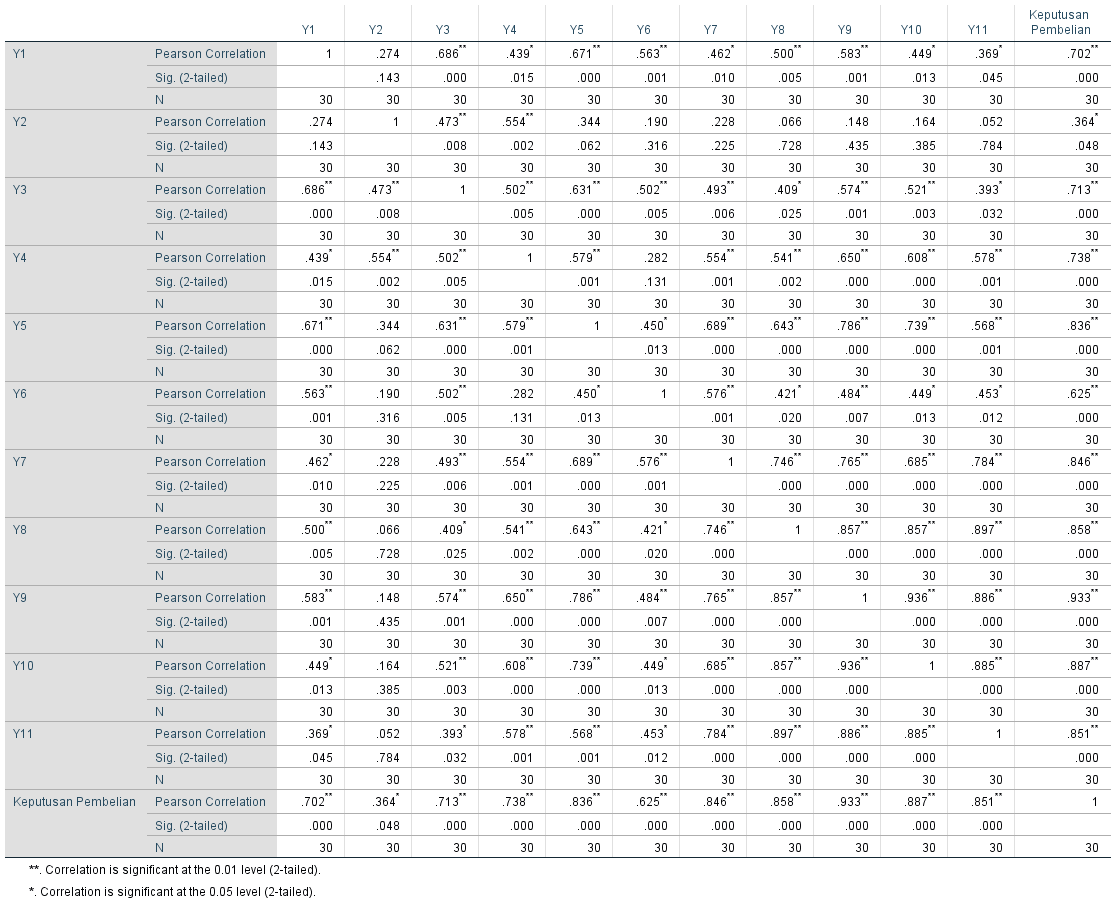 Lampiran 7 Output SPSS Uji Validitas Variabel Persepsi Kualitas ProdukLampiran 8 Output SPSS Uji Validitas Variabel Motivas Pembelian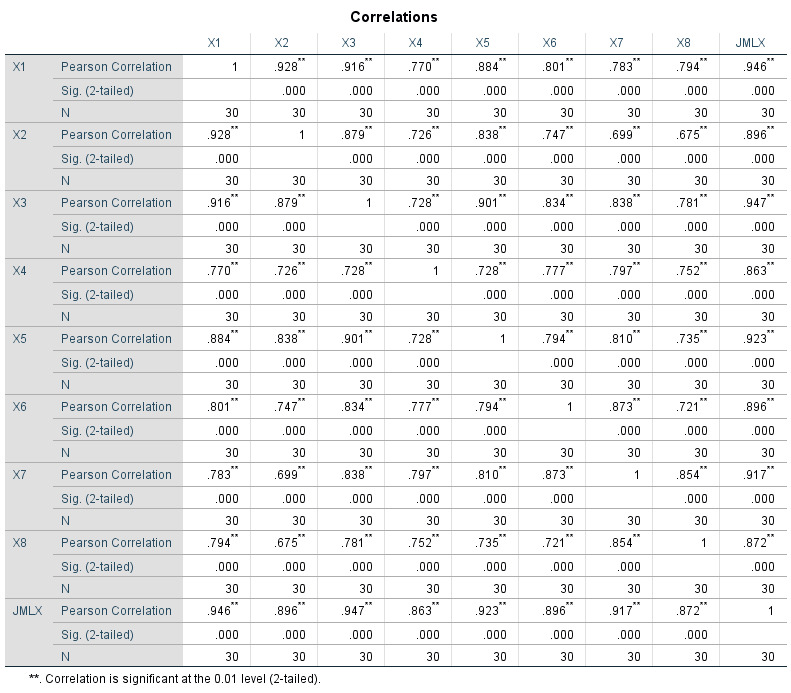 Lampiran 9 Output SPSS Uji Validitas Variabel Word Of Mouth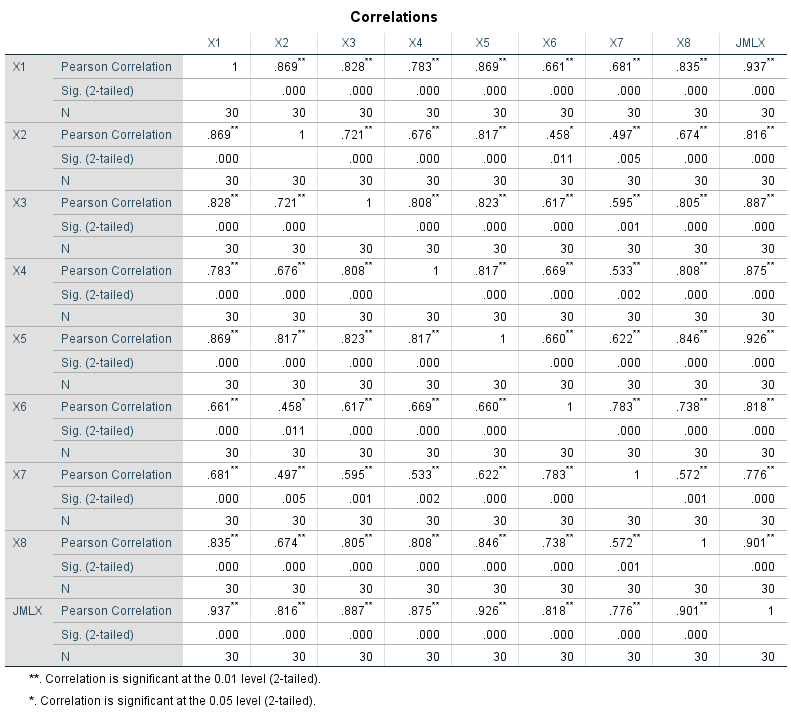 Lampiran 10 Output SPSS Uji Reliabilitas Variabel Keputusan Pembelian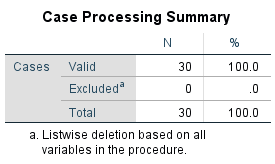 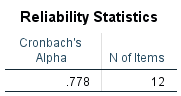 Lampiran 11 Output SPSS Uji Reliabilitas Variabel Persepsi Kualitas Produk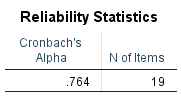 Lampiran 12 Output SPSS Uji Reliabilitas Variabel Motivasi Pembelian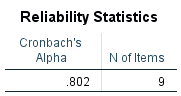 Lampiran 13Output SPSS Uji Reliabilitas Variabel Word Of Mouth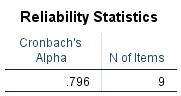 Lampiran 14 Data Penelitian Variabel Keputusan PembelianLampiran 15 Data Penelitian Variabel Persepsi Kualitas ProdukLampiran 16 Data Penelitian Variabel Motivasi PembelianLampiran 17 Data Penelitian Variabel Word Of MouthLampiran 18 Pengolahan Data Interval (MSI) Variabel Keputusan PembelianLampiran 19 Pengolahan Data Interval (MSI) Variabel Persepsi Kualitas ProdukLampiran 20 Pengolahan Data Interval (MSI) Variabel Motivasi PembelianLampiran 21 Pengolahan Data Interval (MSI) Variabel Word Of MouthLampiran 22 Output SPSS Uji Asumsi Klasik Uji Normalitas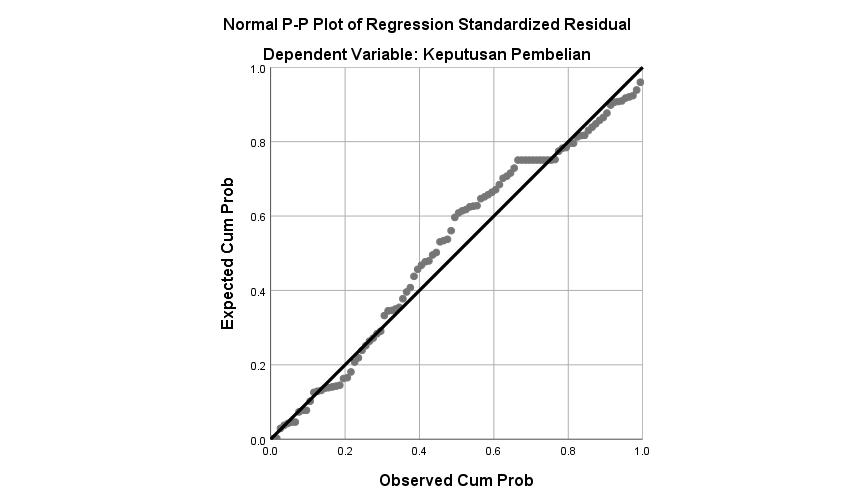 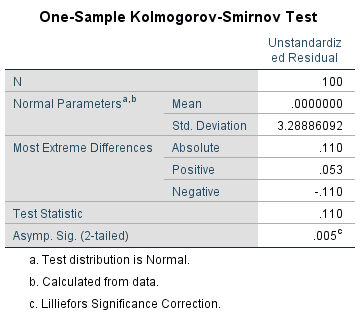 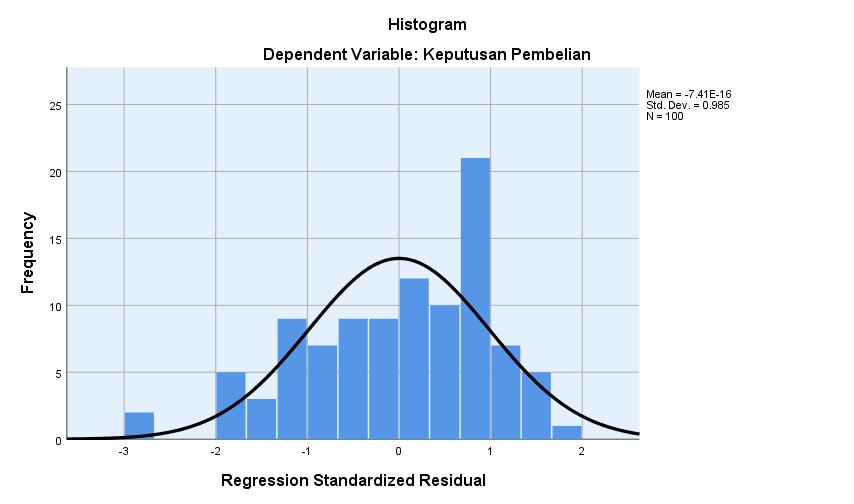 Lampiran 23 Output SPSS Uji Asumsi Klasik Uji Multikolioneritas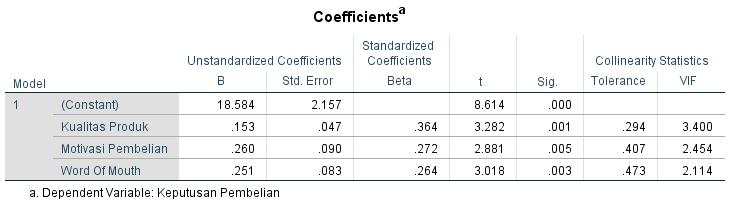 Lampiran 24 Output SPSS Uji Asumsi Klasik Uji Autokorelasi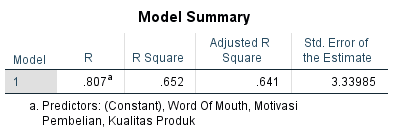 Lampiran 25 Output SPSS Uji Asumsi Klasik Uji Heteroskedastisitas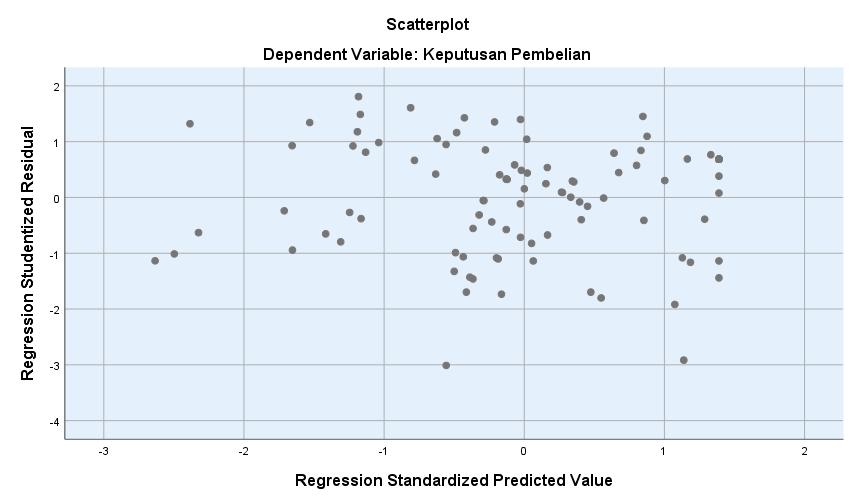 Lampiran 26 Output SPSS Uji Regresi Linier Berganda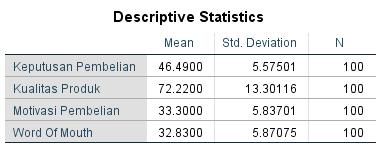 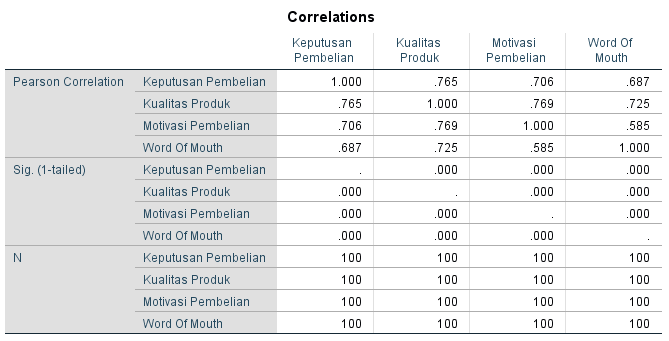 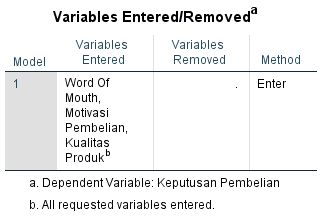 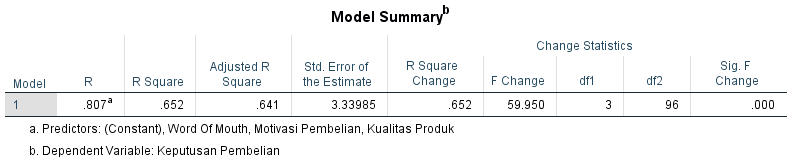 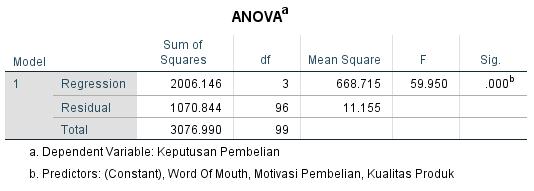 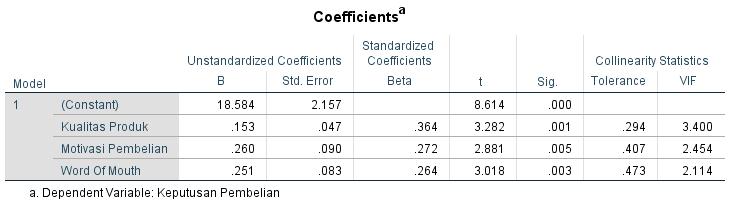 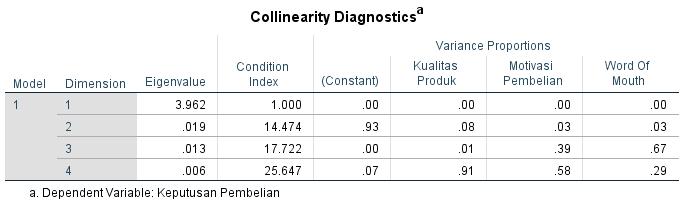 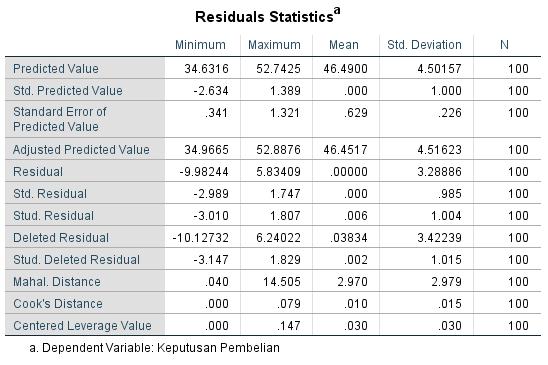 Lampiran 27 Surat Ijin Penelitian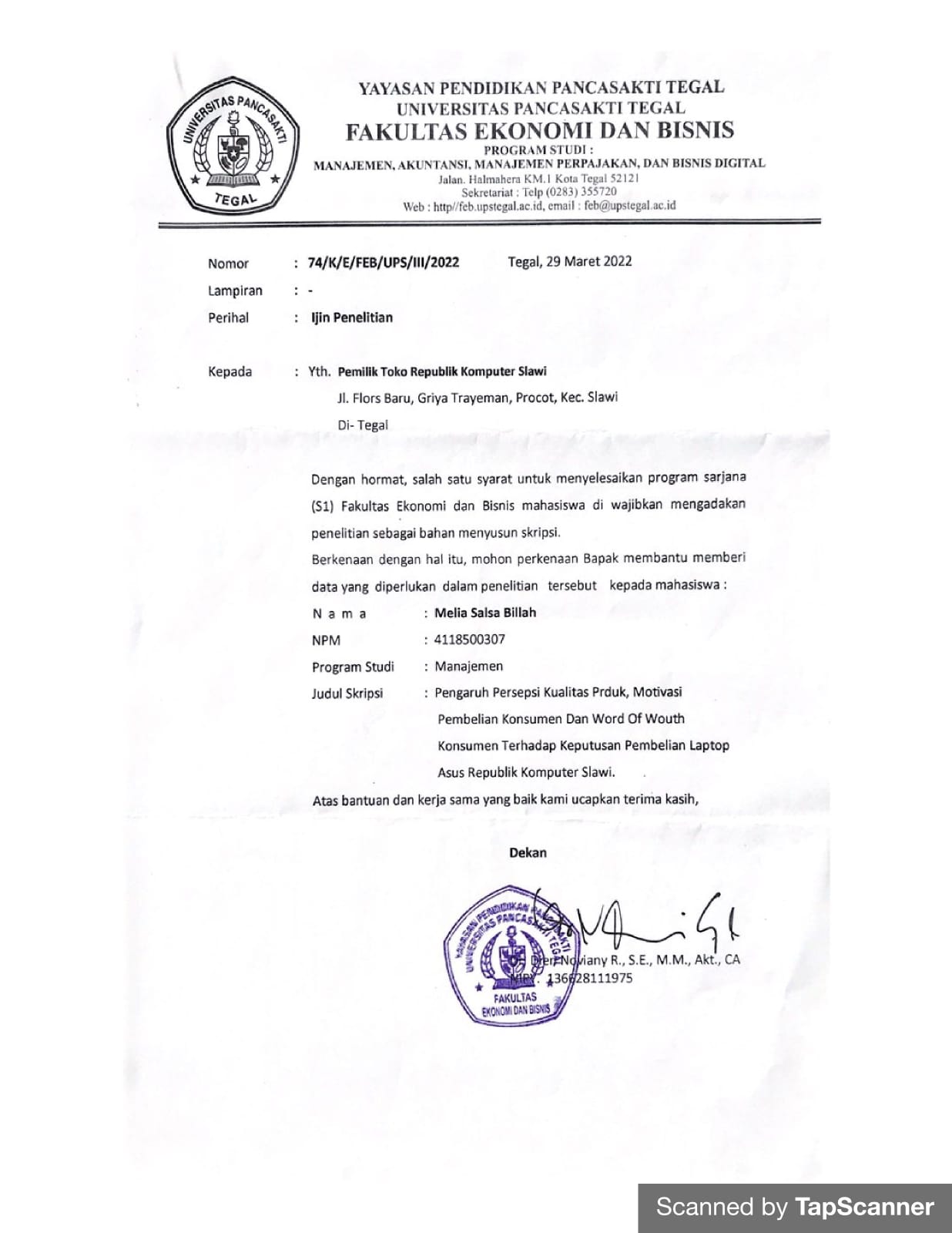 Lampiran 28 Surat Balasan Penelitian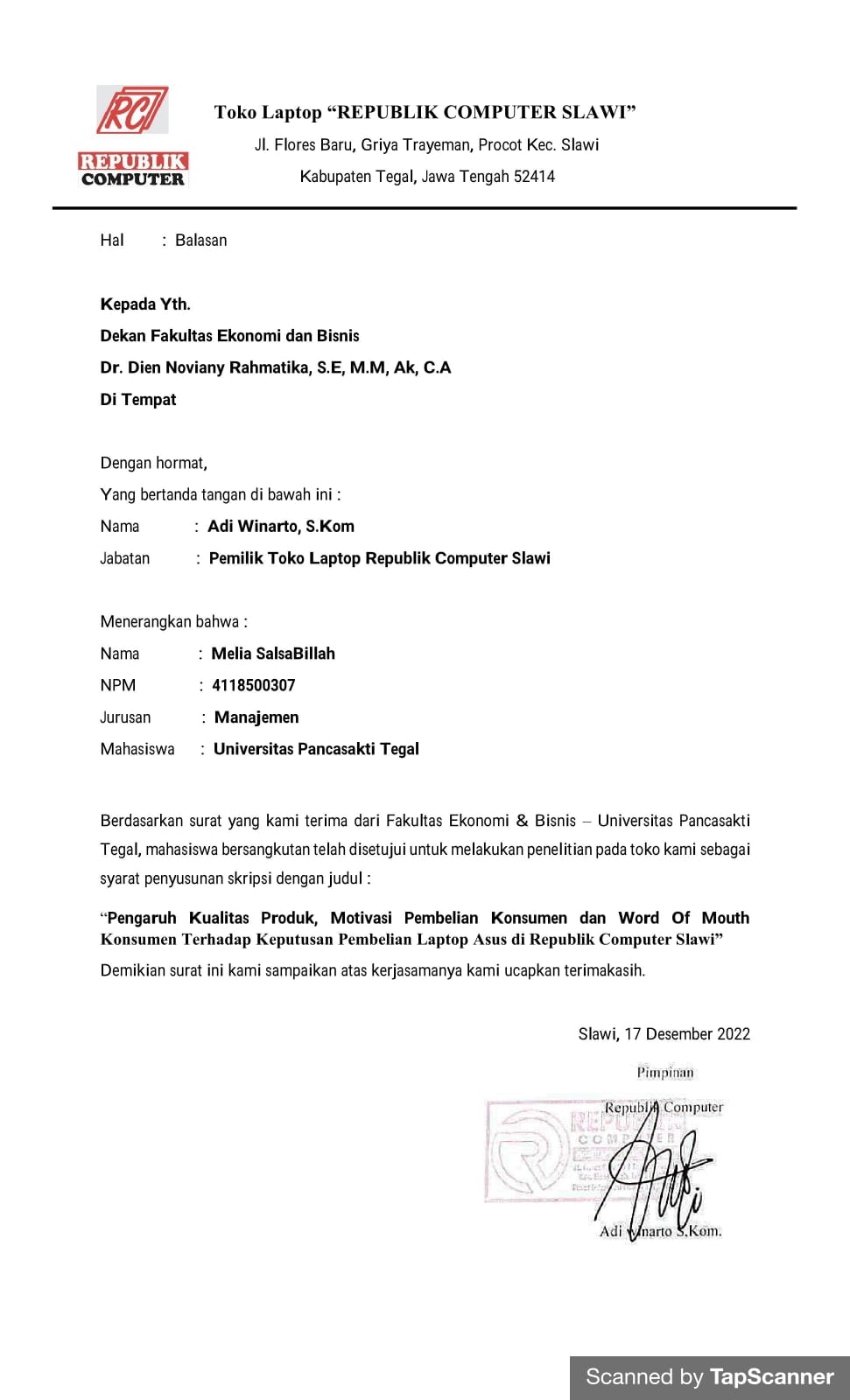 NOPERNYATAANSSSCTSSTS1.Saya membutuhkan laptop  untuk memenuhi kebutuhan saya.2.Saya membutuhkan laptop untuk kebutuhan dengan teman/keluarga.3.Saya mencari informasi tentang merk laptop  dari teman atau keluarga4.Saya mencari informasi tentang merk laptop  dari promosi.5.Saya mencari informasi tentang merk laptop dari media sosial.6.Saya mempertimbangkan keunggulan dan kelemahan masing-masing merk laptop sebelum memilih merk laptop.7.Saya membandingkan merk laptop Asus dengan merk laptop lain.8.Saya memutuskan membeli laptop Asus karena banyak tipe laptopnya.9.Saya memutuskan membeli laptop Asus karena kualitasnya baik.10.Saya puas setelah membeli Laptop Asus.11.Saya merekomendasikan laptop Asus kepada teman/keluarga apabila akan membeli laptop.NOPERNYATAANSSSCTSSTS1.Laptop Asus menyediakan berbagai ukuran.2.Laptop Asus memiliki bentuk yang menarik3.Laptop Asus memiliki struktur fisik yang kuat4.Laptop Asus memiliki fitur sesuai harapan saya5.Laptop Asus memiliki fitur lebih baik dari merek yang lain6.Laptop Asus memiliki fitur yang berbeda-beda sesuai kebutuhan7.Laptop Asus memiliki manfaat  manfaat sesuai yang kami harapkan8.Laptop Asus memberikan kepercayaan kualitas kinerjanya kepada kami9.Laptop Asus memiliki kesan yang baik secara keseluruhan10.Laptop Asus memiliki keunggulan kualitas yang baik disbanding merk lain11.Laptop Asus memiliki ketahanan produk yang baik12.Laptop Asus memiliki kemungkinan terjadinya kerusakan kecil13.Laptop Asus dapat diandalkan kinerjanya14.Laptop Asus lebih mudah diperbaiki dibandingkan laptop merk lain15.Laptop Asus memiliki service center yang melayani pelanggan dengan baik16.Laptop Asus memiliki tampilan dan ciri khas logo yang mudah dikenali17.Laptop Asus memiliki fitur yang menarik18.Laptop Asus memiliki desain yang menarikNOPERNYATAANSSSCTSSTS1.Saya ingin membeli laptop Asus karena dapat memenuhi kebutuhan aktivitas saya2.Saya ingin membeli laptop Asus karena tersedia banyak type3.Saya ingin membeli laptop Asus karena nyaman ketika digunakan4.Saya ingin membeli laptop Asus karena pelayananya nyaman ditoko yang menjualnya5.Saya ingin membeli laptop Asus karena sesuai keinginan saya6.Saya ingin membeli laptop Asus karena kualitasnya terjamin7.Saya ingin membeli laptop Asus karenaa desainnya elegant8.Saya ingin membeli laptop Asus karena ringan untuk dibawa kemana-manaNOPERNYATAANSSSCTSSTS1.Saya menceritakan pengalaman positif menggunakan laptop Asus kepada teman/keluarga2.Saya membicarakan kualitas laptop Asus kepada teman/saudara3.Saya merekomendasikan laptop Asus kepada teman/saudara apabila akan membeli laptop4.Saya memberikan informasi tentang Laptop Asus kepada teman atau saudara5.Saya membagikan pengalaman berbelanja laptop Asus dengan teman saya6.Saya ingin membeli Laptop Asus karena dorongan dari teman/keluarga7.Saya ingin membeli Laptop Asus karena cerita pengalaman teman/keluarga8.Saya selalu merekomendasikan laptop Asus kepada teman/keluarga apabila akan membeli laptopKode RespondenVariabel Keputusan PembelianVariabel Keputusan PembelianVariabel Keputusan PembelianVariabel Keputusan PembelianVariabel Keputusan PembelianVariabel Keputusan PembelianVariabel Keputusan PembelianVariabel Keputusan PembelianVariabel Keputusan PembelianVariabel Keputusan PembelianVariabel Keputusan Pembelian∑Kode RespondenY.01Y.02Y.03Y.04Y.05Y.06Y.07Y.08Y.09Y.10Y.11∑R-014333454444442R-023454455355548R-034322444444439R-045454544555551R-055353555555551R-065555555455554R-074444444444444R-085554543244243R-095454454444447R-105453555444448R-115455535454449R-125445554344447R-135555555555555R-144435343333338R-154433333333336R-164444444444444R-173444455444445R-181422221112220R-195452351122131R-205455555555554R-214444444343442R-225555555555555R-234444454555549R-243444433334338R-255555555555555R-265555555555555R-274434454344443R-285555555555555R-294543455222238R-305454355444548Kode RespondenVariabel Kualitas ProdukVariabel Kualitas ProdukVariabel Kualitas ProdukVariabel Kualitas ProdukVariabel Kualitas ProdukVariabel Kualitas ProdukVariabel Kualitas ProdukVariabel Kualitas ProdukVariabel Kualitas ProdukVariabel Kualitas ProdukVariabel Kualitas ProdukVariabel Kualitas ProdukVariabel Kualitas ProdukVariabel Kualitas ProdukVariabel Kualitas ProdukVariabel Kualitas ProdukVariabel Kualitas ProdukVariabel Kualitas Produk∑Kode RespondenX1.1X1.2X1.3X1.4X1.5X1.6X1.7X1.8X1.9X1.10X1.11X1.12X1.13X1.14X1.15X1.16X1.17X1.18∑R-0133443421332243131349R-0244333433333333334358R-0344443344444444444470R-0454453353344544544572R-0555555555555444555587R-0644333444443335555470R-0744554445444444444475R-0845555544453333555578R-0922222222222222233336R1055444454544444555580R-1154442444424442444467R-1255555555555555555590R-1353333433333332343357R-1433332434324334543359R-1534444343334334354364R-1644433444434443444468R-1744443434434343343465R-1843431334413132453354R-1933333543322334354359R-2044444444443444444472R-2155555555555555555590R-2255444444444444444474R-2345555555544454455584R-2455555455555555555589R-2534332153443352111149R-2644555455554455554584R-2733333333333333333354R-2852121443433221453352R-2944334433334433443362R-3054444444445444455476Kode RespondenVariabel Motivasi PembelianVariabel Motivasi PembelianVariabel Motivasi PembelianVariabel Motivasi PembelianVariabel Motivasi PembelianVariabel Motivasi PembelianVariabel Motivasi PembelianVariabel Motivasi Pembelian∑Kode RespondenX2.1X2.2X2.3X2.4X2.5X2.6X2.7X2.8∑R-014443444431R-022223223420R-034443444431R-044444454332R-055555555540R-063343345429R-074444444432R-085554445537R-092223222217R-105555545438R-112224244424R-125555555540R-133334333325R-143342433426R-154443433328R-164444344431R-174333434428R-182323222218R-192311121112R-203443333326R-214444444331R-225555555540R-234444444432R-245555555540R-255555555540R-261222333117R-275555555540R-283333333324R-293343344327R-305454454434Kode RespondenItem Pertanyaan Variabel Word Of MouthItem Pertanyaan Variabel Word Of MouthItem Pertanyaan Variabel Word Of MouthItem Pertanyaan Variabel Word Of MouthItem Pertanyaan Variabel Word Of MouthItem Pertanyaan Variabel Word Of MouthItem Pertanyaan Variabel Word Of MouthItem Pertanyaan Variabel Word Of MouthJumlahKode RespondenX3.1X3.2X3.3X3.4X3.5X3.6X3.7X3.8JumlahR-014444433430R-023333333324R-034444433430R-044543534432R-055555555540R-064355444433R-074444444432R-084545444434R-092243323322R-104444434330R-114444444432R-125555555540R-133434411323R-144444322427R-153334334326R-164444444432R-174434434329R-182222234219R-192222221316R-203333333324R-214444444432R-225555555540R-234444444432R-245555555540R-253445443431R-264554433331R-275555535538R-283333333324R-293432213220R-304444444432CorrelationsCorrelationsCorrelationsCorrelationsCorrelationsCorrelationsCorrelationsCorrelationsCorrelationsCorrelationsCorrelationsCorrelationsCorrelationsCorrelationsCorrelationsCorrelationsCorrelationsCorrelationsCorrelationsCorrelationsCorrelationsX1X2X3X4X5X6X7X8X9X10X11X12X13X14X15X16X17X18Kualitas ProdukX1Pearson Correlation1.526**0.352.451*0.331.472**.549**.534**.676**.471**.647**.566**.367*0.209.625**.493**.545**.601**.659**X1Sig. (2-tailed)0.0030.0560.0120.0740.0080.0020.0020.0000.0090.0000.0010.0460.2680.0000.0060.0020.0000.000X1N30303030303030303030303030303030303030X2Pearson Correlation.526**1.792**.780**.794**.430*.695**.676**.732**.742**.697**.734**.707**.628**.515**0.317.646**.672**.862**X2Sig. (2-tailed)0.0030.0000.0000.0000.0180.0000.0000.0000.0000.0000.0000.0000.0000.0040.0880.0000.0000.000X2N30303030303030303030303030303030303030X3Pearson Correlation0.352.792**1.927**.767**.441*.527**.678**.675**.608**.618**.593**.752**.635**.441*.380*.521**.716**.813**X3Sig. (2-tailed)0.0560.0000.0000.0000.0150.0030.0000.0000.0000.0000.0010.0000.0000.0150.0380.0030.0000.000X3N30303030303030303030303030303030303030X4Pearson Correlation.451*.780**.927**1.795**.457*.627**.629**.701**.732**.642**.690**.739**.659**.490**.395*.541**.780**.849**X4Sig. (2-tailed)0.0120.0000.0000.0000.0110.0000.0000.0000.0000.0000.0000.0000.0000.0060.0310.0020.0000.000X4N30303030303030303030303030303030303030X5Pearson Correlation0.331.794**.767**.795**1.569**.537**.566**.550**.808**.589**.697**.581**.739**.450*.431*.643**.708**.831**X5Sig. (2-tailed)0.0740.0000.0000.0000.0010.0020.0010.0020.0000.0010.0000.0010.0000.0120.0170.0000.0000.000X5N30303030303030303030303030303030303030X6Pearson Correlation.472**.430*.441*.457*.569**10.242.476**.411*0.3260.3410.3540.174.428*.555**.694**.612**.635**.630**X6Sig. (2-tailed)0.0080.0180.0150.0110.0010.1970.0080.0240.0790.0650.0550.3590.0180.0010.0000.0000.0000.000X6N30303030303030303030303030303030303030X7Pearson Correlation.549**.695**.527**.627**.537**0.2421.686**.843**.710**.624**.703**.677**.530**.560**.385*.584**.566**.775**X7Sig. (2-tailed)0.0020.0000.0030.0000.0020.1970.0000.0000.0000.0000.0000.0000.0030.0010.0360.0010.0010.000X7N30303030303030303030303030303030303030X8Pearson Correlation.534**.676**.678**.629**.566**.476**.686**1.809**.553**.765**.601**.578**.578**.752**.555**.714**.678**.846**X8Sig. (2-tailed)0.0020.0000.0000.0000.0010.0080.0000.0000.0020.0000.0000.0010.0010.0000.0010.0000.0000.000X8N30303030303030303030303030303030303030X9Pearson Correlation.676**.732**.675**.701**.550**.411*.843**.809**1.704**.690**.595**.752**.499**.627**.491**.574**.719**.851**X9Sig. (2-tailed)0.0000.0000.0000.0000.0020.0240.0000.0000.0000.0000.0010.0000.0050.0000.0060.0010.0000.000X9N30303030303030303030303030303030303030X10Pearson Correlation.471**.742**.608**.732**.808**0.326.710**.553**.704**1.578**.692**.638**.627**.456*0.249.522**.641**.786**X10Sig. (2-tailed)0.0090.0000.0000.0000.0000.0790.0000.0020.0000.0010.0000.0000.0000.0110.1840.0030.0000.000X10N30303030303030303030303030303030303030X11Pearson Correlation.647**.697**.618**.642**.589**0.341.624**.765**.690**.578**1.787**.616**.567**.650**.425*.598**.618**.810**X11Sig. (2-tailed)0.0000.0000.0000.0000.0010.0650.0000.0000.0000.0010.0000.0000.0010.0000.0190.0000.0000.000X11N30303030303030303030303030303030303030X12Pearson Correlation.566**.734**.593**.690**.697**0.354.703**.601**.595**.692**.787**1.693**.675**.561**0.246.604**.665**.803**X12Sig. (2-tailed)0.0010.0000.0010.0000.0000.0550.0000.0000.0010.0000.0000.0000.0000.0010.1900.0000.0000.000X12N30303030303030303030303030303030303030X13Pearson Correlation.367*.707**.752**.739**.581**0.174.677**.578**.752**.638**.616**.693**1.554**0.2070.0370.244.470**.689**X13Sig. (2-tailed)0.0460.0000.0000.0000.0010.3590.0000.0010.0000.0000.0000.0000.0010.2720.8470.1940.0090.000X13N30303030303030303030303030303030303030X14Pearson Correlation0.209.628**.635**.659**.739**.428*.530**.578**.499**.627**.567**.675**.554**1.565**.463**.635**.635**.763**X14Sig. (2-tailed)0.2680.0000.0000.0000.0000.0180.0030.0010.0050.0000.0010.0000.0010.0010.0100.0000.0000.000X14N30303030303030303030303030303030303030X15Pearson Correlation.625**.515**.441*.490**.450*.555**.560**.752**.627**.456*.650**.561**0.207.565**1.744**.792**.780**.764**X15Sig. (2-tailed)0.0000.0040.0150.0060.0120.0010.0010.0000.0000.0110.0000.0010.2720.0010.0000.0000.0000.000X15N30303030303030303030303030303030303030X16Pearson Correlation.493**0.317.380*.395*.431*.694**.385*.555**.491**0.249.425*0.2460.037.463**.744**1.753**.680**.629**X16Sig. (2-tailed)0.0060.0880.0380.0310.0170.0000.0360.0010.0060.1840.0190.1900.8470.0100.0000.0000.0000.000X16N30303030303030303030303030303030303030X17Pearson Correlation.545**.646**.521**.541**.643**.612**.584**.714**.574**.522**.598**.604**0.244.635**.792**.753**1.811**.807**X17Sig. (2-tailed)0.0020.0000.0030.0020.0000.0000.0010.0000.0010.0030.0000.0000.1940.0000.0000.0000.0000.000X17N30303030303030303030303030303030303030X18Pearson Correlation.601**.672**.716**.780**.708**.635**.566**.678**.719**.641**.618**.665**.470**.635**.780**.680**.811**1.869**X18Sig. (2-tailed)0.0000.0000.0000.0000.0000.0000.0010.0000.0000.0000.0000.0000.0090.0000.0000.0000.0000.000X18N30303030303030303030303030303030303030Kualitas ProdukPearson Correlation.659**.862**.813**.849**.831**.630**.775**.846**.851**.786**.810**.803**.689**.763**.764**.629**.807**.869**1Kualitas ProdukSig. (2-tailed)0.0000.0000.0000.0000.0000.0000.0000.0000.0000.0000.0000.0000.0000.0000.0000.0000.0000.000Kualitas ProdukN30303030303030303030303030303030303030Kode RespondenVariabel Keputusan PembelianVariabel Keputusan PembelianVariabel Keputusan PembelianVariabel Keputusan PembelianVariabel Keputusan PembelianVariabel Keputusan PembelianVariabel Keputusan PembelianVariabel Keputusan PembelianVariabel Keputusan PembelianVariabel Keputusan PembelianVariabel Keputusan Pembelian∑Kode RespondenY.01Y.02Y.03Y.04Y.05Y.06Y.07Y.08Y.09Y.10Y.11∑R-014554332455444R-022253345444440R-034524444444443R-045454544555551R-055353555555551R-063354443444442R-074444444444444R-085554543244243R-095332344222232R-105453555444448R-115244544223439R-125144555555549R-135133555333238R-145535454354447R-155334553333340R-164444444444444R-1734444554444485R-181422221112220R-195452351122131R-205353345333340R-214444444343442R-225555555555555R-234444454553547R-244355555444448R-253554455554449R-263343354444542R-275344453255545R-283543544543545R-294555455553248R-305334555455448R-315445554344447R-325455455555553R-335555555555555R-344553454544447R-353454455355548R-365455535454449R-375455545453348R-385245554454548R-395555555455554R-404335445544445R-414355543545447R-424235453453442R-434545554443346R-444333534334338R-455454454444447R-465455555555554R-475454355445448R-485555555555555R-495555453544449R-505555555555555R-514434554554548R-525555555555555R-533535544324240R-544344554543344R-554435553553345R-563333343444236R-573334334454440R-583334444444441R-593334444444441R-601333334433434R-614444455544548R-625555555555555R-635544555555553R-645555444444448R-655555555555555R-665555555555555R-675555555555555R-684354444333340R-695555555555555R-705555555555555R-713444544555447R-725555555555555R-733444555453446R-745455454354448R-755444455445549R-764245445454445R-775555555455554R-785554345543447R-794444442433440R-804444444444444R-815445533344444R-825555545544350R-835553554333344R-844453354555548R-855345423454443R-865454554535550R-871533545545444R-884553455345548R-894454454535548R-904455555545552R-915453454455347R-925455445555552R-935455344545448R-945545455455552R-955545554455451R-965453545455449R-974534553444445R-984554424362443R-994443345545445R-1004544445444547Kode RespondenVariabel Kualitas ProdukVariabel Kualitas ProdukVariabel Kualitas ProdukVariabel Kualitas ProdukVariabel Kualitas ProdukVariabel Kualitas ProdukVariabel Kualitas ProdukVariabel Kualitas ProdukVariabel Kualitas ProdukVariabel Kualitas ProdukVariabel Kualitas ProdukVariabel Kualitas ProdukVariabel Kualitas ProdukVariabel Kualitas ProdukVariabel Kualitas ProdukVariabel Kualitas ProdukVariabel Kualitas ProdukVariabel Kualitas Produk∑Kode RespondenX1.1X1.2X1.3X1.4X1.5X1.6X1.7X1.8X1.9X1.10X1.11X1.12X1.13X1.14X1.15X1.16X1.17X1.18∑R-0133443421332243131349R-0244333433333333334358R-0344443344444444444470R-0454453353444544544575R-0555555555555444555587R-0644333444443335555470R-0744554445444444444475R-0845555544453333555578R-0922222222222222233339R-1055444454544444555580R-1154442444424442444467R-1255555555555555555590R-1353333433333332343357R-1433332434324334543359R-1534444343334334454365R-1644433444434443344467R-1744443434434343343465R-1822222222222213323339R-1943431334413132453354R-2033333543322334354359R-2144444444444444444472R-2255555555555555555590R-2355444444444444444474R-2445555555544454455584R-2555555455555555555589R-2634332153443352111149R-2744555455554455554584R-2833333333333333333354R-2952121443433221453352R-3055555444455454555584R-3154444444445444455476R-3255544453444245555477R-3351111555555555555574R-3444334433334433443362R-3554544444333333333364R-3655444444445553455579R-3744443433333333354463R-3845444444444555555479R-3955555555555555555590R-4043333434433333343359R-4133333433344334444462R-4255555555555534554586R-4333333334344433543260R-4422233232243332332347R-4544444444444444444472R-4655555555555555555590R-4754454554555554444582R-4855555555555555555590R-4933333232253333333353R-5055555555555555555590R-5144444444444443454472R-5255555555555555555590R-5333232224123222333244R-5434333322443343331455R-5534344444444444444369R-5633333333333333333354R-5734434444444433324465R-5844344444434444433468R-5944344444434444433468R-6034443443433453344466R-6133343433333332333456R-6255555555555555555590R-6355555555555555555590R-6444444455555555555584R-6555555555555555555590R-6655555555555555555590R-6755555555555555555590R-6844343443443434344466R-6955555555555555555590R-7055555555555555555590R-7143443444534343444569R-7255555555555555555590R-7354333533333333343360R-7444444544433333443467R-7544555454554444454479R-7644444444444444444472R-7745555554445455555585R-7833435454455544455577R-7944344444444444444471R-8044444444444444444472R-8135343535434353535369R-8245454545354535345578R-8333333333333333333354R-8455555555555555555590R-8554445534455445454377R-8654354445343453455373R-8744454354454344455374R-8845455444454545444579R-8944554544454445354477R-9055453545555554545483R-9134545444454544442574R-9254554555444554445582R-9344554544344554534577R-9454554455444544545581R-9555445445454544444579R-9644454455454554454378R-9754455454444442443574R-9845444343445343455371R-9944542445555144535574R-10044455325453544345473Kode RespondenItem Pertanyaan Variabel Motivasi PembelianItem Pertanyaan Variabel Motivasi PembelianItem Pertanyaan Variabel Motivasi PembelianItem Pertanyaan Variabel Motivasi PembelianItem Pertanyaan Variabel Motivasi PembelianItem Pertanyaan Variabel Motivasi PembelianItem Pertanyaan Variabel Motivasi PembelianItem Pertanyaan Variabel Motivasi PembelianJumlahKode RespondenX2.1X2.2X2.3X2.4X2.5X2.6X2.7X2.8JumlahR-014444444432R-024444433430R-034443444431R-044444454332R-055555555540R-062343343426R-074444444432R-085554445537R-092223233320R-105555545438R-114424444430R-125555555540R-134434344430R-143545434432R-155555544538R-165555555540R-174334435430R-182424224323R-193342221118R-204443343328R-214444444331R-225555555540R-235555555439R-245555555540R-255555555540R-263222433120R-275555555540R-285343433429R-293344344530R-305454454435R-315544545537R-324545555538R-335555555540R-345554555539R-355455545538R-364444445332R-375544545537R-385554445436R-395555555540R-404334543531R-415554555539R-425355555538R-432243323221R-442244334426R-454444444432R-465342555534R-474443555535R-485555555540R-495455555438R-505555555540R-514542443430R-525555555540R-534444455535R-543323324424R-553453444431R-562323233321R-575555555540R-584344443430R-595555555540R-604334445431R-612333232220R-625555555540R-635555555540R-644555555539R-655555555540R-665555555540R-675555555540R-684444444432R-695555555540R-705555555439R-714445555436R-725555555540R-735453454535R-744434443430R-755554554538R-764344444431R-775555555540R-783455444332R-794444444432R-805555555540R-814354544534R-823434455331R-835333333326R-845555555540R-855354454535R-865555555540R-875555555540R-883444544432R-895555555540R-905454454435R-913433444429R-925555545438R-934455255333R-945545554538R-955554444536R-963443455432R-975555555540R-984553544434R-994453445534R-1005555555540Kode RespondenItem Pertanyaan Variabel Word of MouthItem Pertanyaan Variabel Word of MouthItem Pertanyaan Variabel Word of MouthItem Pertanyaan Variabel Word of MouthItem Pertanyaan Variabel Word of MouthItem Pertanyaan Variabel Word of MouthItem Pertanyaan Variabel Word of MouthItem Pertanyaan Variabel Word of MouthJumlahKode RespondenX3.1X3.2X3.3X3.4X3.5X3.6X3.7X3.8JumlahR-014434434228R-023333333324R-034444433430R-044543534432R-055555555540R-064355444433R-074444444432R-084545444434R-092243323322R-103323423222R-114444444432R-125555555540R-133334321322R-143242322321R-153324234324R-164444444432R-173233432222R-182242334222R-192432334223R-203333333324R-214444444432R-225555555540R-234444444432R-245555555540R-253445443431R-264554433331R-275555535538R-283343344327R-294545344534R-304444444432R-315445435434R-325555555540R-335555555540R-344444433430R-353343553430R-364443454533R-374434324428R-384444444533R-395555555540R-405553555538R-413332332322R-425555555540R-434354353532R-442234353325R-454444444432R-464454555537R-474443453330R-485555555540R-493445453432R-505555555540R-515445553536R-525555555540R-532344222322R-544444344431R-554444444432R-562344444328R-574444444432R-584435434431R-594434433429R-604444343329R-613433445430R-625555555540R-635555555540R-645555555540R-655555555540R-665555555540R-675555555540R-684434444431R-695555555540R-705555555540R-714444444432R-725555555540R-733555555538R-745555554438R-754455444434R-763442322424R-775555455539R-783443435329R-794444444432R-804444444432R-815455443535R-825435354332R-833333333324R-845555555540R-855545554538R-864443553533R-874354344431R-884554535536R-895343454533R-905554444536R-913445545434R-925555555540R-933355545535R-944554554537R-955545555438R-965554544537R-972231332218R-985544345434R-995434445534R-1004444544433Kode RespondenVariabel Keputusan PembelianVariabel Keputusan PembelianVariabel Keputusan PembelianVariabel Keputusan PembelianVariabel Keputusan PembelianVariabel Keputusan PembelianVariabel Keputusan PembelianVariabel Keputusan PembelianVariabel Keputusan PembelianVariabel Keputusan PembelianVariabel Keputusan Pembelian∑Kode RespondenY.01Y.02Y.03Y.04Y.05Y.06Y.07Y.08Y.09Y.10Y.11∑R-012.7864.4414.1873.0031.0001.6961.5963.3864.0064.1993.40933.709R-021.4551.7044.1872.0451.0002.5764.5123.3862.7273.0053.40930.006R-032.7864.4411.0003.0032.1142.5763.2483.3862.7273.0053.40931.695R-044.0193.2914.1873.0033.4042.5763.2484.6134.0064.1994.68641.232R-054.0192.4394.1872.0453.4043.9424.5124.6134.0064.1994.68642.052R-061.9842.4394.1873.0032.1142.5762.3173.3862.7273.0053.40931.147R-072.7863.2912.9983.0032.1142.5763.2483.3862.7273.0053.40932.543R-084.0194.4414.1873.0033.4042.5762.3171.7532.7273.0051.87233.304R-094.0192.4392.1351.0001.0002.5763.2481.7531.0001.0001.87222.042R-104.0193.2914.1872.0453.4043.9424.5123.3862.7273.0053.40937.927R-114.0191.7042.9983.0033.4042.5763.2481.7531.0002.0683.40929.182R-124.0191.0002.9983.0033.4043.9424.5124.6134.0064.1994.68640.382R-134.0191.0002.1352.0453.4043.9424.5122.4861.822.0681.87229.303R-144.0194.4412.1354.2162.1143.9423.2482.4864.0063.0053.40937.021R-154.0192.4392.1353.0033.4043.9422.3172.4861.822.0682.50030.133R-162.7863.2912.9983.0032.1142.5763.2483.3862.7273.0053.40932.543R-171.9843.2912.9983.0032.1143.9424.5123.3862.7273.0053.40934.371R-181.0003.2911.0001.0002.1141.0002.3173.3861.822.0683.40922.405R-194.0193.2914.1871.0001.0003.9421.0001.0001.0001.0001.00022.439R-204.0192.4394.1872.0451.0002.5764.5122.4861.822.0682.50029.652R-212.7863.2912.9983.0032.1142.5763.2482.4862.7272.0683.40930.706R-224.0194.4414.1874.2163.4043.9424.5124.6134.0064.1994.68646.225R-232.7863.2912.9983.0032.1143.9423.2484.6134.0064.1994.68638.886R-242.7862.4394.1874.2163.4043.9424.5123.3862.7273.0053.40938.013R-251.9844.4414.1873.0032.1143.9424.5124.6134.0063.0053.40939.216R-261.9842.4392.9982.0451.0003.9423.2483.3862.7273.0054.68631.46R-274.0192.4392.9983.0032.1143.9422.3171.7534.0064.1994.68635.476R-281.9844.4412.9982.0453.4042.5763.2484.6132.7272.0684.68634.79R-292.7864.4414.1874.2162.1143.9424.5124.6134.0062.0681.87238.757R-304.0192.4392.1353.0033.4043.9424.5123.3864.0064.1993.40938.454R-314.0193.2912.9984.2163.4043.9423.2482.4862.7273.0053.40936.745R-324.0193.2914.1874.2162.1143.9424.5124.6134.0064.1994.68643.785R-334.0194.4414.1874.2163.4043.9424.5124.6134.0064.1994.68646.225R-342.7864.4414.1872.0452.1143.9423.2484.6132.7273.0053.40936.517R-351.9843.2914.1873.0032.1143.9424.5122.4864.0064.1994.68638.410R-364.0193.2914.1874.2163.4041.6964.5123.3864.0063.0053.40939.131R-374.0193.2914.1874.2163.4042.5764.5123.3864.0062.0682.50038.165R-384.0191.7042.9984.2163.4043.9423.2483.3864.0063.0054.68638.614R-394.0194.4414.1874.2163.4043.9424.5123.3864.0064.1994.68644.998R-402.7862.4392.1354.2162.1142.5764.5124.6132.7273.0053.40934.532R-412.7862.4394.1874.2163.4042.5762.3174.6132.7274.1993.40936.873R-422.7861.7042.1354.2162.1143.9422.3173.3864.0062.0683.40932.083R-432.7864.4412.9984.2163.4043.9423.2483.3862.7272.0682.50035.716R-442.7862.4392.1352.0453.4041.6963.2482.4861.823.0052.50027.564R-454.0193.2914.1873.0032.1143.9423.2483.3862.7273.0053.40936.331R-464.0193.2914.1874.2163.4043.9424.5124.6134.0064.1994.68645.075R-474.0193.2914.1873.0031.0003.9424.5123.3862.7274.1993.40937.675R-484.0194.4414.1874.2163.4043.9424.5124.6134.0064.1994.68646.225R-494.0194.4414.1874.2162.1143.9422.3174.6132.7273.0053.40938.990R-504.0194.4414.1874.2163.4043.9424.5124.6134.0064.1994.68646.225R-512.7863.2912.1353.0033.4043.9423.2484.6134.0063.0054.68638.119R-524.0194.4414.1874.2163.4043.9424.5124.6134.0064.1994.68646.225R-531.9844.4412.1354.2163.4042.5763.2482.4861.0003.0051.87230.367R-542.7862.4392.9983.0033.4043.9423.2484.6132.7272.0682.50033.728R-552.7863.2912.1354.2163.4043.9422.3174.6134.0062.0682.50035.278R-561.9842.4392.1352.0451.0002.5762.3173.3862.7273.0051.87225.486R-571.9842.4392.1353.0031.0001.6963.2483.3864.0063.0053.40929.311R-581.9842.4392.1353.0032.1142.5763.2483.3862.7273.0053.40930.026R-591.9842.4392.1353.0032.1142.5763.2483.3862.7273.0053.40930.026R-601.0002.4392.1352.0451.0001.6963.2483.3861.822.0683.40924.246R-612.7863.2912.9983.0032.1143.9424.5124.6132.7273.0054.68637.677R-624.0194.4414.1874.2163.4043.9424.5124.6134.0064.1994.68646.225R-634.0194.4412.9983.0033.4043.9424.5124.6134.0064.1994.68643.823R-644.0194.4414.1874.2162.1142.5763.2483.3862.7273.0053.40937.328R-654.0194.4414.1874.2163.4043.9424.5124.6134.0064.1994.68646.225R-664.0194.4414.1874.2163.4043.9424.5124.6134.0064.1994.68646.225R-674.0194.4414.1874.2163.4043.9424.5124.6134.0064.1994.68646.225R-682.7862.4394.1873.0032.1142.5763.2482.4861.822.0682.50029.227R-694.0194.4414.1874.2163.4043.9424.5124.6134.0064.1994.68646.225R-704.0194.4414.1874.2163.4043.9424.5124.6134.0064.1994.68646.225R-711.9843.2912.9983.0033.4042.5763.2484.6134.0064.1993.40936.731R-724.0194.4414.1874.2163.4043.9424.5124.6134.0064.1994.68646.225R-731.9843.2912.9983.0033.4043.9424.5123.3864.0062.0683.40936.003R-744.0193.2914.1874.2162.1143.9423.2482.4864.0063.0053.40937.923R-754.0193.2912.9983.0032.1143.9424.5123.3862.7274.1994.68638.877R-762.7861.7042.9984.2162.1142.5764.5123.3864.0063.0053.40934.712R-774.0194.4414.1874.2163.4043.9424.5123.3864.0064.1994.68644.998R-784.0194.4414.1873.0031.0002.5764.5124.6132.7272.0683.40936.555R-792.7863.2912.9983.0032.1142.5761.5963.3861.822.0683.40929.047R-802.7863.2912.9983.0032.1142.5763.2483.3862.7273.0053.40932.543R-814.0193.2912.9984.2163.4041.6962.3172.4862.7273.0053.40933.568R-824.0194.4414.1874.2163.4042.5764.5124.6132.7273.0052.50040.200R-834.0194.4414.1872.0453.4043.9423.2482.4861.822.0682.50034.160R-842.7863.2914.1872.0451.0003.9423.2484.6134.0064.1994.68638.003R-854.0192.4392.9984.2162.1141.0002.3173.3864.0063.0053.40932.909R-864.0193.2914.1873.0033.4043.9423.2484.6131.824.1994.68640.412R-871.0004.4412.1352.0453.4042.5764.5124.6132.7274.1993.40935.061R-882.7864.4414.1872.0452.1143.9424.5122.4862.7274.1994.68638.125R-892.7863.2914.1873.0032.1143.9423.2484.6131.8204.1994.68637.889R-902.7863.2914.1874.2163.4043.9424.5124.6132.7274.1994.68642.563R-914.0193.2914.1872.0452.1143.9423.2483.3864.0064.1992.50036.937R-924.0193.2914.1874.2162.1142.5764.5124.6134.0064.1994.68642.419R-934.0193.2914.1874.2161.0002.5763.2484.6132.7274.1993.40937.485R-944.0194.4412.9984.2162.1143.9424.5123.3864.0064.1994.68642.519R-954.0194.4412.9984.2163.4043.9423.2483.3864.0064.1993.40941.268R-964.0193.2914.1872.0453.4042.5764.5123.3864.0064.1993.40939.034R-972.7864.4412.1353.0033.4043.9422.3173.3862.7273.0053.40934.555R-982.7864.4414.1873.0032.1141.0003.2482.4866.0001.0003.40933.674R-992.7863.2912.9982.0451.0002.5764.5124.6132.7274.1993.40934.156R-1002.7864.4412.9983.0032.1142.5764.5123.3862.7273.0054.68636.234Kode RespondenVariabel Kualitas ProdukVariabel Kualitas ProdukVariabel Kualitas ProdukVariabel Kualitas ProdukVariabel Kualitas ProdukVariabel Kualitas ProdukVariabel Kualitas ProdukVariabel Kualitas ProdukVariabel Kualitas ProdukVariabel Kualitas ProdukVariabel Kualitas ProdukVariabel Kualitas ProdukVariabel Kualitas ProdukVariabel Kualitas ProdukVariabel Kualitas ProdukVariabel Kualitas ProdukVariabel Kualitas ProdukVariabel Kualitas Produk∑Kode RespondenX1.1X1.2X1.3X1.4X1.5X1.6X1.7X1.8X1.9X1.10X1.11X1.12X1.13X1.14X1.15X1.16X1.17X1.18∑R-012.0902.5093.3693.4832.5043.4621.0001.0002.5722.7201.0001.7503.6132.9011.0002.4191.0002.61041.002R-023.0453.4912.4692.5832.5043.4621.9402.6202.5722.7202.1112.5832.6592.9012.3272.4193.0862.61048.102R-033.0453.4913.3693.4832.5042.4712.8413.5473.5983.5363.1153.4083.6133.7693.2913.3213.0863.51058.998R-044.2343.4913.3694.6312.5042.4714.0252.6203.5983.5363.1154.4793.6133.7694.4413.3213.0864.61364.916R-054.2344.7434.4994.6314.3864.7634.0254.7434.8464.6494.2923.4083.6133.7694.4414.5284.2164.61378.399R-063.0453.4912.4692.5832.5043.4622.8413.5473.5983.5362.1112.5832.6594.8674.4414.5284.2163.51059.991R-073.0453.4914.4994.6313.3203.4622.8414.7433.5983.5363.1153.4083.6133.7693.2913.3213.0863.51064.279R-083.0454.7434.4994.6314.3864.7632.8413.5473.5984.6492.1112.5832.6592.9014.4414.5284.2164.61368.754R-091.0001.7531.6531.6811.7331.8161.0001.8161.7531.8721.0001.7501.6812.0111.4592.4192.2342.61031.241R-104.2344.7433.3693.4833.3203.4624.0253.5474.8463.5363.1153.4083.6133.7694.4414.5284.2164.61370.268R-114.2343.4913.3693.4831.7333.4622.8413.5473.5981.8723.1153.4083.6132.0113.2913.3213.0863.51056.985R-124.2344.7434.4994.6314.3864.7634.0254.7434.8464.6494.2924.4794.7434.8674.4414.5284.2164.61381.698R-134.2342.5092.4692.5832.5043.4621.9402.6202.5722.7202.1112.5832.6592.0112.3273.3212.2342.61047.469R-142.0902.5092.4692.5831.7333.4621.9403.5472.5721.8723.1152.5832.6593.7694.4413.3212.2342.61049.509R-152.0903.4913.3693.4833.3202.4712.8412.6202.5722.7203.1152.5832.6593.7692.3274.5283.0862.61053.654R-163.0453.4913.3692.5832.5043.4622.8413.5473.5982.7203.1153.4083.6132.9013.2913.3213.0863.51057.405R-173.0453.4913.3693.4832.5043.4621.9403.5473.5982.7203.1152.5833.6132.9012.3273.3212.2343.51054.763R-181.0001.7531.6531.6811.7331.8161.0001.8161.7531.8721.0001.7501.0002.9012.3271.5962.2342.61031.495R-193.0452.5093.3692.5831.0002.4711.9403.5473.5981.0002.1111.0002.6592.0113.2914.5282.2342.61045.506R-202.0902.5092.4692.5832.5044.7632.8412.6202.5721.8721.0002.5832.6593.7692.3274.5283.0862.61049.385R-213.0453.4913.3693.4833.3203.4622.8413.5473.5983.5363.1153.4083.6133.7693.2913.3213.0863.51060.805R-224.2344.7434.4994.6314.3864.7634.0254.7434.8464.6494.2924.4794.7434.8674.4414.5284.2164.61381.698R-234.2344.7433.3693.4833.3203.4622.8413.5473.5983.5363.1153.4083.6133.7693.2913.3213.0863.51063.246R-243.0454.7434.4994.6314.3864.7634.0254.7434.8463.5363.1153.4084.7433.7693.2914.5284.2164.61374.900R-254.2344.7434.4994.6314.3863.4624.0254.7434.8464.6494.2924.4794.7434.8674.4414.5284.2164.61380.397R-262.0903.4912.4692.5831.7331.0004.0252.6203.5983.5362.1112.5834.7432.0111.0001.0001.0001.00042.593R-273.0453.4914.4994.6314.3863.4624.0254.7434.8464.6493.1153.4084.7434.8674.4414.5283.0864.61374.578R-282.0902.5092.4692.5832.5042.4711.9402.6202.5722.7202.1112.5832.6592.9012.3272.4192.2342.61044.322R-294.2341.7531.0001.6811.0003.4622.8412.6203.5982.7202.1111.7501.6811.0003.2914.5282.2342.61044.114R-304.2344.7434.4994.6314.3863.4622.8413.5473.5984.6494.2923.4084.7433.7694.4414.5284.2164.61374.600R-314.2343.4913.3693.4833.3203.4622.8413.5473.5983.5364.2923.4083.6133.7693.2914.5284.2163.51065.508R-324.2344.7434.4993.4833.3203.4624.0252.6203.5983.5363.1151.7503.6134.8674.4414.5284.2163.51067.560R-334.2341.0001.0001.0001.0004.7634.0254.7434.8464.6494.2924.4794.7434.8674.4414.5284.2164.61367.439R-343.0453.4912.4692.5833.3203.4621.9402.6202.5722.7203.1153.4082.6592.9013.2913.3212.2342.61051.761R-354.2343.4914.4993.4833.3203.4622.8413.5472.5722.7202.1112.5832.6592.9012.3272.4192.2342.61054.013R-364.2344.7433.3693.4833.3203.4622.8413.5473.5983.5364.2924.4794.7432.9013.2914.5284.2164.61369.196R-373.0453.4913.3693.4832.5043.4621.9402.6202.5722.7202.1112.5832.6592.9012.3274.5283.0863.51052.911R-383.0454.7433.3693.4833.3203.4622.8413.5473.5983.5363.1154.4794.7434.8674.4414.5284.2163.51068.843R-394.2344.7434.4994.6314.3864.7634.0254.7434.8464.6494.2924.4794.7434.8674.4414.5284.2164.61381.698R-403.0452.5092.4692.5832.5043.4621.9403.5473.5982.7202.1112.5832.6592.9012.3273.3212.2342.61049.123R-412.0902.5092.4692.5832.5043.4621.9402.6202.5723.5363.1152.5832.6593.7693.2913.3213.0863.51051.619R-424.2344.7434.4994.6314.3864.7634.0254.7434.8464.6494.2924.4792.6593.7694.4414.5283.0864.61377.386R-432.0902.5092.4692.5832.5042.4711.9403.5472.5723.5363.1153.4082.6592.9014.4413.3212.2341.59649.896R-441.0001.7531.6532.5832.5041.8161.9401.8161.7533.5362.1112.5832.6592.0112.3272.4191.5132.61038.587R-453.0453.4913.3693.4833.3203.4622.8413.5473.5983.5363.1153.4083.6133.7693.2913.3213.0863.51060.805R-464.2344.7434.4994.6314.3864.7634.0254.7434.8464.6494.2924.4794.7434.8674.4414.5284.2164.61381.698R-474.2343.4913.3694.6313.3204.7634.0253.5474.8464.6494.2924.4794.7433.7693.2913.3213.0864.61372.469R-484.2344.7434.4994.6314.3864.7634.0254.7434.8464.6494.2924.4794.7434.8674.4414.5284.2164.61381.698R-492.0902.5092.4692.5832.5041.8161.9401.8161.7534.6492.1112.5832.6592.9012.3272.4192.2342.61043.973R-504.2344.7434.4994.6314.3864.7634.0254.7434.8464.6494.2924.4794.7434.8674.4414.5284.2164.61381.698R-513.0453.4913.3693.4833.3203.4622.8413.5473.5983.5363.1153.4083.6132.9013.2914.5283.0863.51061.144R-524.2344.7434.4994.6314.3864.7634.0254.7434.8464.6494.2924.4794.7434.8674.4414.5284.2164.61381.698R-532.0902.5091.6532.5831.7331.8161.0003.5471.0001.8722.1111.7501.6812.0112.3272.4192.2341.59635.932R-542.0903.4912.4692.5832.5042.4711.0001.8163.5983.5362.1112.5833.6132.9012.3272.4191.0003.51046.022R-552.0903.4912.4693.4833.3203.4622.8413.5473.5983.5363.1153.4083.6133.7693.2913.3213.0862.61058.050R-562.0902.5092.4692.5832.5042.4711.9402.6202.5722.7202.1112.5832.6592.9012.3272.4192.2342.61044.322R-572.0903.4913.3692.5833.3203.4622.8413.5473.5983.5363.1153.4082.6592.9012.3271.5963.0863.51054.439R-583.0453.4912.4693.4833.3203.4622.8413.5473.5982.7203.1153.4083.6133.7693.2912.4192.2343.51057.335R-593.0453.4912.4693.4833.3203.4622.8413.5473.5982.7203.1153.4083.6133.7693.2912.4192.2343.51057.335R-602.0903.4913.3693.4832.5043.4622.8412.6203.5982.7202.1113.4084.7432.9012.3273.3213.0863.51055.585R-612.0902.5092.4693.4832.5043.4621.9402.6202.5722.7202.1112.5832.6592.0112.3272.4192.2343.51046.223R-624.2344.7434.4994.6314.3864.7634.0254.7434.8464.6494.2924.4794.7434.8674.4414.5284.2164.61381.698R-634.2344.7434.4994.6314.3864.7634.0254.7434.8464.6494.2924.4794.7434.8674.4414.5284.2164.61381.698R-643.0453.4913.3693.4833.3203.4624.0254.7434.8464.6494.2924.4794.7434.8674.4414.5284.2164.61374.612R-654.2344.7434.4994.6314.3864.7634.0254.7434.8464.6494.2924.4794.7434.8674.4414.5284.2164.61381.698R-664.2344.7434.4994.6314.3864.7634.0254.7434.8464.6494.2924.4794.7434.8674.4414.5284.2164.61381.698R-674.2344.7434.4994.6314.3864.7634.0254.7434.8464.6494.2924.4794.7434.8674.4414.5284.2164.61381.698R-683.0453.4912.4693.4832.5043.4622.8412.6203.5983.5362.1113.4082.6593.7692.3273.3213.0863.51055.240R-694.2344.7434.4994.6314.3864.7634.0254.7434.8464.6494.2924.4794.7434.8674.4414.5284.2164.61381.698R-704.2344.7434.4994.6314.3864.7634.0254.7434.8464.6494.2924.4794.7434.8674.4414.5284.2164.61381.698R-713.0452.5093.3693.4832.5043.4622.8413.5474.8462.7203.1152.5833.6132.9013.2913.3213.0864.61358.849R-724.2344.7434.4994.6314.3864.7634.0254.7434.8464.6494.2924.4794.7434.8674.4414.5284.2164.61381.698R-734.2343.4912.4692.5832.5044.7631.9402.6202.5722.7202.1112.5832.6592.9012.3273.3212.2342.61050.642R-743.0453.4913.3693.4833.3204.7632.8413.5473.5982.7202.1112.5832.6592.9013.2913.3212.2343.51056.787R-753.0453.4914.4994.6314.3863.4624.0253.5474.8464.6493.1153.4083.6133.7693.2914.5283.0863.51068.901R-763.0453.4913.3693.4833.3203.4622.8413.5473.5983.5363.1153.4083.6133.7693.2913.3213.0863.51060.805R-773.0454.7434.4994.6314.3864.7634.0253.5473.5983.5364.2923.4084.7434.8674.4414.5284.2164.61375.881R-782.0902.5093.3692.5834.3863.4624.0253.5473.5984.6494.2924.4793.6133.7693.2914.5284.2164.61367.019R-793.0453.4912.4693.4833.3203.4622.8413.5473.5983.5363.1153.4083.6133.7693.2913.3213.0863.51059.905R-803.0453.4913.3693.4833.3203.4622.8413.5473.5983.5363.1153.4083.6133.7693.2913.3213.0863.51060.805R-812.0904.7432.4693.4832.5044.7631.9404.7433.5982.7203.1152.5834.7432.9014.4412.4194.2162.61060.081R-823.0454.7433.3694.6313.3204.7632.8414.7432.5724.6493.1154.4792.6594.8672.3273.3214.2164.61368.273R-832.0902.5092.4692.5832.5042.4711.9402.6202.5722.7202.1112.5832.6592.9012.3272.4192.2342.61044.322R-844.2344.7434.4994.6314.3864.7634.0254.7434.8464.6494.2924.4794.7434.8674.4414.5284.2164.61381.698R-854.2343.4913.3693.4834.3864.7631.9403.5473.5984.6494.2923.4083.6134.8673.2914.5283.0862.61067.155R-864.2343.4912.4694.6313.3203.4622.8414.7432.5723.5362.1113.4084.7432.9013.2914.5284.2162.61063.107R-873.0453.4913.3694.6313.3202.4714.0253.5473.5984.6493.1152.5833.6133.7693.2914.5284.2162.61063.871R-883.0454.7433.3694.6314.3863.4622.8413.5473.5984.6493.1154.4793.6134.8673.2913.3213.0864.61368.656R-893.0453.4914.4994.6313.3204.7632.8413.5473.5984.6493.1153.4083.6134.8672.3274.5283.0863.51066.838R-904.2344.7433.3694.6312.5044.7632.8414.7434.8464.6494.2924.4794.7433.7694.4413.3214.2163.51074.094R-912.0903.4914.4993.4834.3863.4622.8413.5473.5984.6493.1154.4793.6133.7693.2913.3211.5134.61363.760R-924.2343.4914.4994.6313.3204.7634.0254.7433.5983.5363.1154.4794.7433.7693.2913.3214.2164.61372.387R-933.0453.4914.4994.6313.3204.7632.8413.5472.5723.5363.1154.4794.7433.7694.4412.4193.0864.61366.910R-944.2343.4914.4994.6313.3203.4624.0254.7433.5983.5363.1154.4793.6133.7694.4413.3214.2164.61371.106R-954.2344.7433.3693.4834.3863.4622.8414.7433.5984.6493.1154.4793.6133.7693.2913.3213.0864.61368.795R-963.0453.4913.3694.6313.3203.4624.0254.7433.5984.6493.1154.4794.7433.7693.2914.5283.0862.61067.954R-974.2343.4913.3694.6314.3863.4624.0253.5473.5983.5363.1153.4083.6132.0113.2913.3212.2344.61363.885R-983.0454.7433.3693.4833.3202.4712.8412.6203.5983.5364.2922.5833.6132.9013.2914.5284.2162.61061.060R-993.0453.4914.4993.4831.7333.4622.8414.7434.8464.6494.2921.0003.6133.7694.4412.4194.2164.61365.155R-1003.0453.4913.3694.6314.3862.4711.0004.7433.5984.6492.1114.4793.6133.7692.3273.3214.2163.51062.729Kode RespondenItem Pertanyaan Variabel Motivasi PembelianItem Pertanyaan Variabel Motivasi PembelianItem Pertanyaan Variabel Motivasi PembelianItem Pertanyaan Variabel Motivasi PembelianItem Pertanyaan Variabel Motivasi PembelianItem Pertanyaan Variabel Motivasi PembelianItem Pertanyaan Variabel Motivasi PembelianItem Pertanyaan Variabel Motivasi Pembelian∑Kode RespondenX2.1X2.2X2.3X2.4X2.5X2.6X2.7X2.8∑R-012.5552.9462.5812.9052.5562.7553.3203.12722.745R-022.5552.9462.5812.9052.5561.8382.4313.12720.939R-032.5552.9462.5811.9692.5562.7553.3203.12721.809R-042.5552.9462.5812.9052.5564.0113.3202.21923.093R-053.7554.1033.8484.1023.8154.0114.5454.36932.548R-061.0002.0512.5811.9691.7302.7552.4313.12717.644R-072.5552.9462.5812.9052.5562.7553.3203.12722.745R-083.7554.1033.8482.9052.5562.7554.5454.36928.836R-091.0001.0001.0001.9691.0001.8382.4312.21912.457R-103.7554.1033.8484.1023.8152.7554.5453.12730.050R-112.5552.9461.0002.9052.5562.7553.3203.12721.164R-123.7554.1033.8484.1023.8154.0114.5454.36932.548R-132.5552.9461.7432.9051.7302.7553.3203.12721.081R-141.7854.1032.5814.1022.5561.8383.3203.12723.412R-153.7554.1033.8484.1023.8152.7553.3204.36930.067R-162.5552.9462.5812.9051.7302.7553.3203.12721.919R-172.5552.0511.7432.9052.5561.8384.5453.12721.320R-181.0002.9462.5812.9051.0001.0003.3202.21916.971R-191.7852.0512.5811.0001.0001.0001.0001.00011.417R-202.5552.9462.5811.9691.7302.7552.4312.21919.186R-212.5552.9462.5812.9052.5562.7553.3202.21921.837R-223.7554.1033.8484.1023.8154.0114.5454.36932.548R-233.7554.1033.8484.1023.8154.0114.5453.12731.306R-243.7554.1033.8484.1023.8154.0114.5454.36932.548R-253.7554.1033.8484.1023.8154.0114.5454.36932.548R-261.7851.0001.0001.0002.5561.8382.4311.00012.610R-273.7554.1033.8484.1023.8154.0114.5454.36932.548R-283.7552.0512.5811.9692.5561.8382.4313.12720.308R-291.7852.0512.5812.9051.7302.7553.3204.36921.496R-303.7552.9463.8482.9052.5564.0113.3203.12726.468R-313.7554.1032.5812.9053.8152.7554.5454.36928.828R-322.5554.1032.5814.1023.8154.0114.5454.36930.081R-333.7554.1033.8484.1023.8154.0114.5454.36932.548R-343.7554.1033.8482.9053.8154.0114.5454.36931.351R-353.7552.9463.8484.1023.8152.7554.5454.36930.135R-362.5552.9462.5812.9052.5562.7554.5452.21923.062R-373.7554.1032.5812.9053.8152.7554.5454.36928.828R-383.7554.1033.8482.9052.5562.7554.5453.12727.594R-393.7554.1033.8484.1023.8154.0114.5454.36932.548R-402.5552.0511.7432.9053.8152.7552.4314.36922.624R-413.7554.1033.8482.9053.8154.0114.5454.36931.351R-423.7552.0513.8484.1023.8154.0114.5454.36930.496R-431.0001.0002.5811.9691.7301.0002.4311.59713.308R-441.0001.0002.5812.9051.7301.8383.3203.12717.501R-452.5552.9462.5812.9052.5562.7553.3203.12722.745R-463.7552.0512.5811.0003.8154.0114.5454.36926.127R-472.5552.9462.5811.9693.8154.0114.5454.36926.791R-483.7554.1033.8484.1023.8154.0114.5454.36932.548R-493.7552.9463.8484.1023.8154.0114.5453.12730.149R-503.7554.1033.8484.1023.8154.0114.5454.36932.548R-512.5554.1032.5811.0002.5562.7552.4313.12721.108R-523.7554.1033.8484.1023.8154.0114.5454.36932.548R-531.7852.0511.0001.0001.0001.0001.6812.21911.736R-541.7852.0511.0001.9691.7301.0003.3203.12715.982R-551.7852.9463.8481.9692.5562.7553.3203.12722.306R-561.0002.0511.0001.9691.0001.8381.6811.59712.136R-572.5552.9462.5812.9052.5562.7553.3203.12722.745R-582.5552.0512.5812.9052.5562.7552.4313.12720.961R-592.5552.0512.5812.9052.5562.7552.4313.12720.961R-602.5552.0511.7432.9052.5562.7554.5453.12722.237R-611.0002.0511.7431.9691.0001.8381.6811.59712.879R-623.7554.1033.8484.1023.8154.0114.5454.36932.548R-633.7554.1033.8484.1023.8154.0114.5454.36932.548R-642.5554.1033.8484.1023.8154.0114.5454.36931.348R-653.7554.1033.8484.1023.8154.0114.5454.36932.548R-663.7554.1033.8484.1023.8154.0114.5454.36932.548R-673.7554.1033.8484.1023.8154.0114.5454.36932.548R-682.5552.9462.5812.9052.5562.7553.3203.12722.745R-693.7554.1033.8484.1023.8154.0114.5454.36932.548R-703.7554.1033.8484.1023.8154.0114.5453.12731.306R-712.5552.9462.5814.1023.8154.0114.5453.12727.682R-723.7554.1033.8484.1023.8154.0114.5454.36932.548R-733.7552.9463.8481.9692.5564.0113.3204.36926.774R-742.5552.9461.7432.9052.5562.7552.4313.12721.018R-753.7554.1033.8482.9053.8154.0113.3204.36930.126R-762.5552.0512.5812.9052.5562.7553.3203.12721.850R-773.7554.1033.8484.1023.8154.0114.5454.36932.548R-781.7852.9463.8484.1022.5562.7553.3202.21923.531R-792.5552.9462.5812.9052.5562.7553.3203.12722.745R-802.5552.9462.5812.9052.5562.7553.3203.12722.745R-812.5552.0513.8482.9053.8152.7553.3204.36925.618R-821.7852.9461.7432.9052.5564.0114.5452.21922.710R-833.7552.0511.7431.9691.7301.8382.4312.21917.736R-843.7554.1033.8484.1023.8154.0114.5454.36932.548R-853.7552.0513.8482.9052.5564.0113.3204.36926.815R-862.5552.0512.5814.1022.5561.8382.4312.21920.333R-871.7852.9462.5812.9052.5561.8383.3203.12721.058R-881.7852.9462.5812.9053.8152.7553.3203.12723.234R-892.5554.1032.5811.9693.8152.7553.3203.12724.225R-903.7552.9463.8482.9052.5564.0113.3203.12726.468R-911.7852.9461.7431.9692.5562.7553.3203.12720.201R-923.7554.1033.8484.1023.8152.7554.5453.12730.050R-932.5552.9463.8484.1021.0004.0114.5452.21925.226R-943.7554.1032.5814.1023.8154.0113.3204.36930.056R-953.7554.1033.8482.9052.5562.7553.3204.36927.611R-961.7852.9462.5811.9692.5564.0114.5453.12723.520R-972.5554.1033.8482.9052.5562.7553.3202.21924.261R-982.5554.1033.8481.9693.8152.7553.3203.12725.492R-992.5552.9463.8481.9692.5562.7554.5454.36925.543R-1001.0002.0511.7431.9691.7301.8382.4312.21914.981Kode RespondenVariabel Word of Mouth Variabel Word of Mouth Variabel Word of Mouth Variabel Word of Mouth Variabel Word of Mouth Variabel Word of Mouth Variabel Word of Mouth Variabel Word of Mouth ∑Kode RespondenX3.1X3.2X3.3X3.4X3.5X3.6X3.7X3.8∑R-012.7742.7062.1093.4013.1961.9013.5341.00020.621R-021.9181.8392.1092.5092.1831.9012.6651.94917.073R-032.7742.7063.1533.4013.1961.9012.6652.81322.609R-042.7743.9203.1532.5094.4051.9013.5342.81325.009R-053.9393.9204.4054.6134.4053.8244.7043.99333.803R-062.7741.8394.4054.6133.1962.6903.5342.81325.864R-072.7742.7063.1533.4013.1962.6903.5342.81324.267R-082.7743.9203.1534.6133.1962.6903.5342.81326.693R-091.0001.0003.1532.5092.1831.0002.6651.94915.459R-101.9181.8391.0002.5093.1961.0002.6651.00015.127R-112.7742.7063.1533.4013.1962.6903.5342.81324.267R-123.9393.9204.4054.6134.4053.8244.7043.99333.803R-131.9181.8392.1093.4012.1831.0001.0001.94915.399R-141.9181.0003.1531.7532.1831.0001.8721.94914.828R-151.9181.8391.0003.4011.0001.9013.5341.94916.542R-162.7742.7063.1533.4013.1962.6903.5342.81324.267R-171.9181.0002.1092.5093.1961.9011.8721.00015.505R-181.0001.0003.1531.7532.1831.9013.5341.00015.524R-191.0002.7062.1091.7532.1831.0001.8721.94914.572R-201.9181.8392.1092.5092.1831.9012.6651.94917.073R-212.7742.7063.1533.4013.1962.6903.5342.81324.267R-223.9393.9204.4054.6134.4053.8244.7043.99333.803R-232.7742.7063.1533.4013.1962.6903.5342.81324.267R-243.9393.9204.4054.6134.4053.8244.7043.99333.803R-251.9182.7063.1534.6133.1962.6902.6652.81323.754R-262.7743.9204.4053.4013.1961.9012.6651.94924.211R-273.9393.9204.4054.6134.4051.9014.7043.99331.880R-281.9181.8393.1532.5092.1832.6903.5341.94919.775R-292.7743.9203.1534.6132.1832.6903.5343.99326.860R-302.7742.7063.1533.4013.1962.6903.5342.81324.267R-313.9392.7063.1534.6133.1961.9014.7042.81327.025R-323.9393.9204.4054.6134.4053.8244.7043.99333.803R-333.9393.9204.4054.6134.4053.8244.7043.99333.803R-342.7742.7063.1533.4013.1961.9012.6652.81322.609R-351.9181.8393.1532.5094.4053.8242.6652.81323.126R-362.7742.7063.1532.5093.1963.8243.5343.99325.689R-372.7742.7062.1093.4012.1831.0003.5342.81320.520R-382.7742.7063.1533.4013.1962.6903.5343.99325.447R-393.9393.9204.4054.6134.4053.8244.7043.99333.803R-403.9393.9204.4052.5094.4053.8244.7043.99331.699R-412.7741.8394.4053.4012.1833.8242.6653.99325.084R-423.9393.9204.4054.6134.4053.8244.7043.99333.803R-431.9181.0002.1093.4013.1961.9012.6651.94918.139R-441.0001.0002.1093.4012.1833.8242.6651.94918.131R-452.7742.7063.1533.4013.1962.6903.5342.81324.267R-462.7742.7064.4053.4014.4053.8244.7043.99330.212R-472.7742.7063.1532.5093.1963.8242.6651.94922.776R-483.9393.9204.4054.6134.4053.8244.7043.99333.803R-491.9182.7063.1534.6133.1963.8242.6652.81324.888R-503.9393.9204.4054.6134.4053.8244.7043.99333.803R-513.9392.7063.1534.6134.4053.8242.6653.99329.298R-523.9393.9204.4054.6134.4053.8244.7043.99333.803R-531.0001.8393.1533.4011.0001.0001.8721.94915.214R-542.7742.7063.1533.4012.1832.6903.5342.81323.254R-552.7742.7063.1533.4013.1962.6903.5342.81324.267R-561.0001.8393.1533.4013.1962.6903.5341.94920.762R-572.7742.7063.1533.4013.1962.6903.5342.81324.267R-582.7742.7062.1094.6133.1961.9013.5342.81323.646R-592.7742.7062.1093.4013.1961.9013.5342.81322.434R-602.7742.7063.1533.4012.1832.6902.6651.94921.521R-611.9182.7062.1092.5093.1962.6904.7042.81322.645R-623.9393.9204.4054.6134.4053.8244.7043.99333.803R-633.9393.9204.4054.6134.4053.8244.7043.99333.803R-643.9393.9204.4054.6134.4053.8244.7043.99333.803R-653.9393.9204.4054.6134.4053.8244.7043.99333.803R-663.9393.9204.4054.6134.4053.8244.7043.99333.803R-673.9393.9204.4054.6134.4053.8244.7043.99333.803R-682.7742.7062.1093.4013.1962.6903.5342.81323.223R-693.9393.9204.4054.6134.4053.8244.7043.99333.803R-703.9393.9204.4054.6134.4053.8244.7043.99333.803R-712.7742.7063.1533.4013.1962.6903.5342.81324.267R-723.9393.9204.4054.6134.4053.8244.7043.99333.803R-731.9183.9204.4054.6134.4053.8244.7043.99331.782R-743.9393.9204.4054.6134.4053.8243.5342.81331.453R-752.7742.7064.4054.6133.1962.6903.5342.81326.731R-761.9182.7063.1531.7532.1831.0001.8722.81317.398R-773.9393.9204.4054.6133.1963.8244.7043.99332.594R-781.9182.7063.1532.5093.1961.9014.7041.94922.036R-792.7742.7063.1533.4013.1962.6903.5342.81324.267R-802.7742.7063.1533.4013.1962.6903.5342.81324.267R-813.9392.7064.4054.6133.1962.6902.6653.99328.207R-823.9392.7062.1094.6132.1833.8243.5341.94924.857R-831.9181.8392.1092.5092.1831.9012.6651.94917.073R-843.9393.9204.4054.6134.4053.8244.7043.99333.803R-853.9393.9203.1534.6134.4053.8243.5343.99331.381R-862.7742.7063.1532.5094.4053.8242.6653.99326.029R-872.7741.8394.4053.4012.1832.6903.5342.81323.639R-882.7743.9204.4053.4014.4051.9014.7043.99329.503R-893.9391.8393.1532.5093.1963.8243.5343.99325.987R-903.9393.9204.4053.4013.1962.6903.5343.99329.078R-911.9182.7063.1534.6134.4052.6904.7042.81327.002R-923.9393.9204.4054.6134.4053.8244.7043.99333.803R-931.9181.8394.4054.6134.4052.6904.7043.99328.567R-942.7743.9204.4053.4014.4053.8243.5343.99330.256R-953.9393.9203.1534.6134.4053.8244.7042.81331.371R-963.9393.9204.4053.4014.4052.6903.5343.99330.287R-971.0001.0002.1091.0002.1831.9011.8721.00012.065R-983.9393.9203.1533.4012.1832.6904.7042.81326.803R-993.9392.7062.1093.4013.1962.6904.7043.99326.738R-1002.7742.7063.1533.4014.4052.6903.5342.81325.476